08.02.2024Отделение СФР по Краснодарскому краю назначило 1730 ежемесячных выплат из материнского капитала с начала годаС 1 января 2024 года еще 1578 кубанских семей начали получать ежемесячную выплату из материнского капитала. Ее размер составляет один прожиточный минимум на ребенка, установленный в регионе проживания семьи на момент подачи заявления. В Краснодарском крае это – 14 390 рублей. «Выплата назначается семьям со средним доходом менее двух прожиточных минимумов на человека. Если в семье есть несколько детей до 3 лет, и при получении выплаты на одного из них доходы семьи не превысили двух прожиточных минимумов, то родители могут оформить выплату на еще одного ребёнка. При этом заявление на выплату подается на каждого ребенка по отдельности», - уточнила управляющий Отделением Социального фонда России по Краснодарскому краю Татьяна Ткаченко.Напомним, что с 2023 года ежемесячная выплата из материнского капитала предоставляется на каждого ребенка до 3 лет, включая первенца. Раньше семьи могли направить маткапитал на эти цели только при появлении второго ребенка, при этом родители получали одну выплату, даже если в семье имелось несколько детей до 3 лет.Рассмотрение заявления занимает до 10 рабочих дней. При положительном решении средства выплачиваются в течение 5 рабочих дней. Мы в социальных сетях: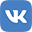 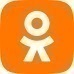 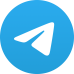 